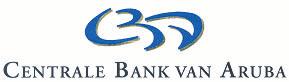 APPLICATION FORM FOR DECLARATION FOR A DIVIDEND PAYMENT AND/OR PROFIT TRANSFER 	(Based on the provisions, regulations, and conditions of the State Ordinance Foreign Exchange Transactions, AB 1990 No. GT 6)________________________________________________________________________Undersigned: _______________________________________________________________Address/Telephone/Fax: _______________________________/_________/_____________Application on behalf of: ______________________________________________________Resident/Nonresident (delete as appropriate)Address/Telephone: _____________________________________/____________________A declaration for a dividend payment and/or profit transfer as referred to in the Notice concerning Foreign Exchange Transactions 98/L.1, paragraph III (b) and (c), for an amount of USD/Afl./EUR (choose as appropriate)   __________ to______________________________, domiciled in_____________________ :It concerns:	 Interim dividend	 (Final) dividend	 Profit transferIn respect of financial year (years):_____________(fill out financial year (years))A copy of the following documents has to be submitted together with this application:The financial statements in respect of the financial year or the financial years to which the dividend payment(s) and/or profit transfer(s) is/are related.The relevant shareholders’ resolution.The shareholders’ register. Truthfully filled out and signed without withholding any facts known by applicant and of importance to the application.____________________________/_________________________________________Applicant’s Signature                     / Date (day/month/year)                                                       